AMBITO: COMUNICACIÓN INTEGRALDIA: 1Instrucciones: Estimada mamá, siempre contando con su valioso apoyo, solicite a su hijo que realice la siguiente actividad.Une cada dibujo con su vocal siguiendo la línea punteada, recuerda primero realizarlo con tu dedo índice, y después con lápiz grafito. Felicitaciones.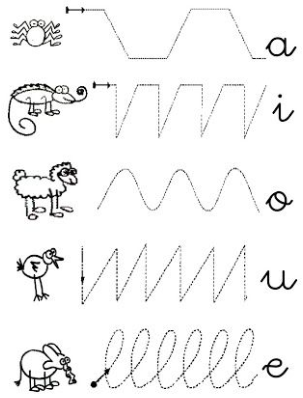 AMBITO: COMUNICACIÓN INTEGRALDIA: 2Instrucciones: Mamita en esta oportunidad, trabajaremos la comprensión lectora: Para ello necesitamos que lea a su hijo, el siguiente texto. Una vez leído el cuento pídale que conteste las preguntas.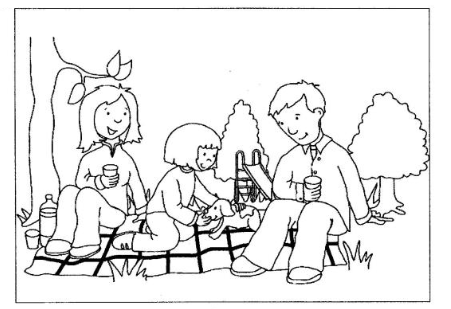 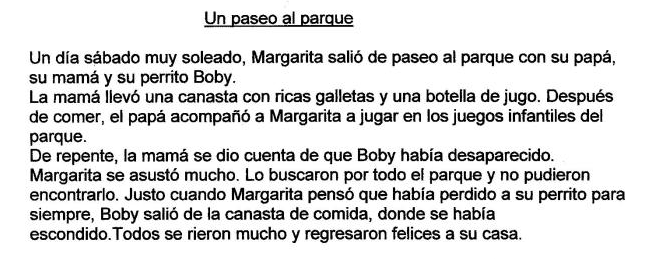 Ahora, te invitamos responder las preguntas pintando la respuesta correcta.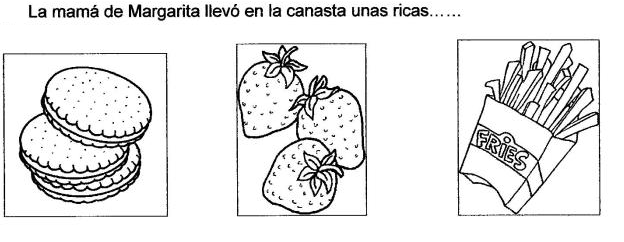 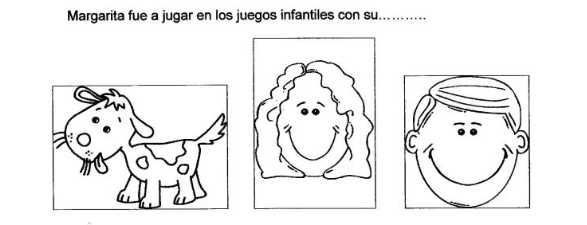 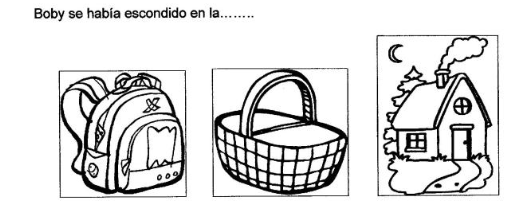 AMBITO: COMUNICACIÓN INTEGRALDIA: 3Instrucciones: Mamita, escuchen junto a su hijo el audio video de la poesía “El sol y la luna se van de vacaciones”, (se enviará vía whatsapp), luego deberán realizar un dibujo, representando lo que más les gustó de la poesía, y deberán enviar una fotografía con su dibujo. Ánimo.Ahora te invitamos a que le ayudes a tu hijo a evaluarse, para ello necesitamos que le leas las preguntas, y coloque un   dónde corresponde según su propia evaluación.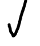 ¡FELICITACIONES!Nombre: Pre kínder          Semana 20                                 Núcleo: Lenguaje verbal.OA: (7) Reconocer grafemas A-E-I-O-UHabilidad: Conciencia fonológica.Identificar.Nombre: Pre kínder          Semana 20                                 Núcleo: Lenguaje verbal.OA: (2) Comprender textos orales como preguntas, explicaciones, relatos, instrucciones y algunos conceptos abstractos en distintas situaciones comunicativas, identificando la intencionalidad comunicativa de diversos interlocutores. Habilidad: ComprenderNombre: Pre kínder          Semana 20                                 Núcleo: Lenguajes Artísticos.OA: (2) Comunicar sus impresiones, emociones e ideas respecto de diversas obras de arte, producciones propias y de sus pares (artesanías, piezas musicales, obras plásticas y escénicas, entre otras).Habilidad: Comunicar, expresar.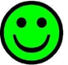 SI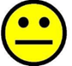 AÚN ME FALTA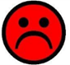 NOCómo he realizado mis actividades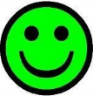 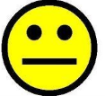 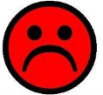 Escuche con atención.Me esforcé por realizar las tareas solito.He aprendido las vocales